	91B PCB 	T-px QÒDetector/sensor needs 2021 — Timepix3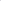 ATLAS-TPX3 upgrade: ' 36 x 300/500 um silicon (28 for installation, 8 spare) —thickness TBD CãR(J '19 Lg L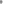 18 x Timepix3 stack board (14 for installation, 4 spare)MOEDAL-TPX3 upgrade:	(søuv- svoŒq)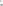 TBD single layer of stack?6 x 300/500/1000 urn (thickness TBD)0 6 x Timepix3 stack or single layer PCB rg11CADO (to be defined by Bart)0 10 x 300/500 um silicon (for the network) o ? x ? for the Nanopix upgrade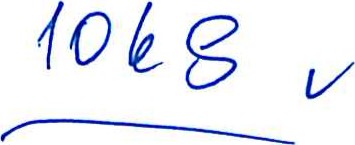 MIRAM/Space: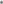 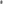 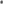 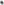 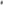 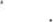 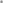 	5 x 300 gm silicon	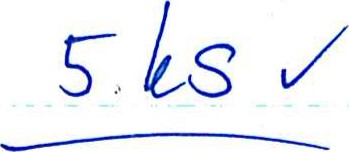 PAN:0 4 x Timepix3 Quad (300 um) • 4 x Timepix3 Quad board (2 x rad. hard)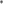 Radiation monitoring — global network (Mexico, Zugspitze, Chile, AzerbaidJan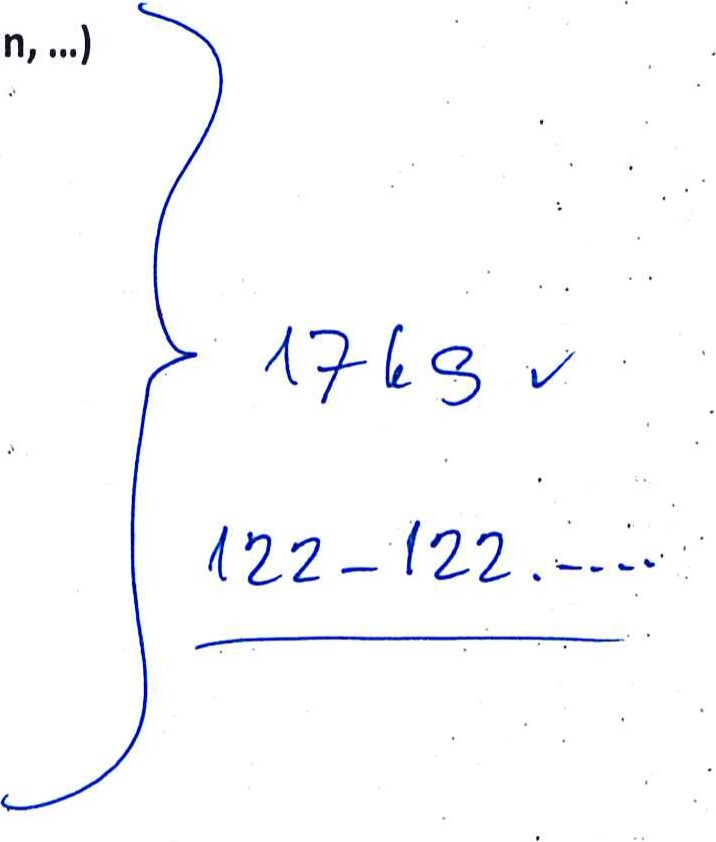 8 x 300/500 um silicon (thickness depends on availability) 	8 x Timepix3 stack board Stock (miscellaneous projects):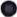 3 x CdTe / CZT (2 mm)2 x CdTe /CZT (1 mm)3 x GaAs (300 gm —1 mm)3 x 3D sensors5 x 300 gm silicon5 x 500 1-1m silicon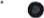 2 x l mm silicon23 x Timepix3 single layer PCBVan-de-Graaff (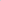 Pilsen, 26th February 2020Subject of delivery:Chipboard for Timepix3 detector: PCB, aluminum holder, plastic box, plastic sensor protection. 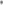 Delivery anf financial conditions:The price does not include VAT. Timepix3 detectors are not included.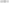 Delivery costs are not included and will be invoiced separately.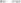 Delivery time is 90 days from receipt of the order. This quotation is valid until 30th March 2020.Assoc. Prof 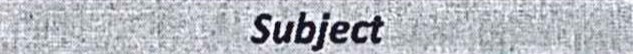 unit pricepcsfinal priceChipboard for Timepix350